  ΠΑΡΑΡΤΗΜΑ ΙV – ΕΝΤΥΠΟ ΟΙΚΟΝΟΜΙΚΗΣ ΠΡΟΣΦΟΡΑΣ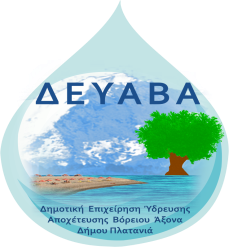    ΔΗΜΟΤΙΚΗ ΕΠΙΧΕΙΡΗΣΗ ΥΔΡΕΥΣΗΣ ΑΠΟΧΕΤΕΥΣΗΣ  ΔΕΥΑ ΒΟΡΕΙΟΥ ΑΞΟΝΑΠΡΟΜΗΘΕΙΑ ΥΛΙΚΩΝ ΔΙΚΤΥΩΝ ΓΙΑ ΤΗ Δ.Ε. ΠΛΑΤΑΝΙΑCPV: ΟΜΑΔΑ 1: 44161200-8 (Σωλήνες ύδρευσης), 44167000-8(Διάφορα εξαρτήματα σωληνώσεων),  ΟΜΑΔΑ 2: 44167000-8 (Διάφορα εξαρτήματα σωληνώσεων),  44115210-4 (Υλικά υδραυλικών εγκαταστάσεων)ΟΜΑΔΑ 3: 44167000-8 (Διάφορα εξαρτήματα σωληνώσεων)ΟΜΑΔΑ 4:  44470000-5 (Διάφορα προϊόντα από χυτοσίδηρο)ΟΜΑΔΑ 5 : 44167000-8 (Διάφορα εξαρτήματα σωληνώσεων)ΟΜΑΔΑ 6 : 44167000-8 (Διάφορα εξαρτήματα σωληνώσεων), 44115210-4 (Υλικά υδραυλικών εγκαταστάσεων)                       	Π Ρ Ο Σ Φ Ο Ρ ΑΤ……………………….…..………………….…………………………με έδρα .…………………………… οδός ………….….………………….………αριθ. ……. Τ.Κ.: ………………… Τηλ.: …………………………………………Fax: ………………………………………………………..e-mail:………………….ΤΟΠΟΣ __________, …………/…………/…………Ο ΠΡΟΣΦΕΡΩΝ ΟΙΚΟΝΟΜΙΚΟΣ ΦΟΡΕΑΣΥπογραφή & Σφραγίδα1η ΟΜΑΔΑ: ΣΩΛΗΝΩΣΕΙΣ ΚΑΙ ΕΞΑΡΤΗΜΑΤΑ PE/PVC  c.p.vs: 44161200-8, 44167000-8 1η ΟΜΑΔΑ: ΣΩΛΗΝΩΣΕΙΣ ΚΑΙ ΕΞΑΡΤΗΜΑΤΑ PE/PVC  c.p.vs: 44161200-8, 44167000-8 1η ΟΜΑΔΑ: ΣΩΛΗΝΩΣΕΙΣ ΚΑΙ ΕΞΑΡΤΗΜΑΤΑ PE/PVC  c.p.vs: 44161200-8, 44167000-8 Α/ΑΠΕΡΙΓΡΑΦΗΜ.Μ.ΠΟΣΟΤ.ΤΙΜΗ ΜΟΝ.ΣΥΝΟΛΟ1.1Σωλήνα SD 16 atm από πολυαιθυλένιο PE 80, για εφαρμογές πόσιμου νερού, διαμέτρου D18x2,5ΜΕΤΡΟ9001.2Σωλήνα SD 16 atm από πολυαιθυλένιο PE 80, για εφαρμογές πόσιμου νερού, διαμέτρου D22x3ΜΕΤΡΟ8001.3Σωλήνα για ύδρευση, πιέσεως από πολυαιθυλένιο (υψηλής περιεκτικότητας HDPE τρίτης γενιάς, PE 100, με ελάχιστη απαιτούμενη αντοχή MRS10=10MPa) με συμπαγές τοίχωμα, κατά EN 12201-2, ονομαστικής διαμέτρου DN 32MM, PN 16atmΜΕΤΡΟ10001.4Σωλήνα για ύδρευση, πιέσεως από πολυαιθυλένιο (υψηλής περιεκτικότητας HDPE τρίτης γενιάς, PE 100, με ελάχιστη απαιτούμενη αντοχή MRS10=10MPa) με συμπαγές τοίχωμα, κατά EN 12201-2, ονομαστικής διαμέτρου DN 63MM, PN 16atmΜΕΤΡΟ10001.5Σωλήνα για ύδρευση, πιέσεως από πολυαιθυλένιο (υψηλής περιεκτικότητας HDPE τρίτης γενιάς, PE 100, με ελάχιστη απαιτούμενη αντοχή MRS10=10MPa) με συμπαγές τοίχωμα, κατά EN 12201-2, ονομαστικής διαμέτρου DN 90MM, PN 16atmΜΕΤΡΟ13001.6Σωλήνα για ύδρευση, πιέσεως από πολυαιθυλένιο (υψηλής περιεκτικότητας HDPE τρίτης γενιάς, PE 100, με ελάχιστη απαιτούμενη αντοχή MRS10=10MPa) με συμπαγές τοίχωμα, κατά EN 12201-2, ονομαστικής διαμέτρου DN 110MM, PN 16atmΜΕΤΡΟ1001.7Σωλήνα για ύδρευση, πιέσεως από πολυαιθυλένιο (υψηλής περιεκτικότητας HDPE τρίτης γενιάς, PE 100, με ελάχιστη απαιτούμενη αντοχή MRS10=10MPa) με συμπαγές τοίχωμα, κατά EN 12201-2, ονομαστικής διαμέτρου DN 160MM, PN 16atmΜΕΤΡΟ301.8Σωλήνα για ύδρευση, πιέσεως από πολυαιθυλένιο (υψηλής περιεκτικότητας HDPE τρίτης γενιάς, PE 100, με ελάχιστη απαιτούμενη αντοχή MRS10=10MPa) με συμπαγές τοίχωμα, κατά EN 12201-2, ονομαστικής διαμέτρου DN 140MM, PN 25atmΜΕΤΡΟ241.9 Σωλήνα για ύδρευση, πιέσεως από πολυαιθυλένιο (υψηλής περιεκτικότητας HDPE τρίτης γενιάς, PE 100, με ελάχιστη απαιτούμενη αντοχή MRS10=10MPa) με συμπαγές τοίχωμα, κατά EN 12201-2, ονομαστικής διαμέτρου DN 160MM, PN 25atmΜΕΤΡΟ241.10ΣΩΛΗΝΑ ΣΠΙΡΑΛ ΠΡΑΣΙΝΟ 1,1/4''ΜΕΤΡΟ101.11Λαιμός  Ε-Α PE100 Φ63 PN16ΤΕΜ.101.12Λαιμός  Ε-Α PE100 Φ90 PN16ΤΕΜ.101.13Λαιμός  Ε-Α PE100 Φ160 PN16ΤΕΜ.41.14Λαιμός  Ε-Α PE100 Φ140 PN25ΤΕΜ.10 1.15Λαιμός  Ε-Α PE100 Φ160 PN25ΤΕΜ.61.16Γωνία ΗΛΕΚ/ΣΙΟΝ PE 100 Φ90-90°ΤΕΜ.61.17Γωνία ΗΛΕΚ/ΣΙΟΝ ΡΕ 100 Φ90-45°ΤΕΜ.61.18Γωνία ΗΛΕΚ/ΣΙΟΝ ΡΕ 100 Φ110-45°ΤΕΜ.41.19Γωνία ΗΛΕΚ/ΣΙΟΝ ΡΕ 100 Φ110-90°ΤΕΜ.41.20Γωνία ΗΛΕΚ/ΣΙΟΝ ΡΕ 100 Φ160-45°ΤΕΜ.41.21Γωνία ΗΛΕΚ/ΣΙΟΝ ΡΕ 100 Φ160-90°ΤΕΜ.41.22Γωνία ΗΛΕΚ/ΣΙΟΝ ΡΕ 100 Φ63-45°ΤΕΜ.81.23Γωνία ΗΛΕΚ/ΣΙΟΝ ΡΕ 100 Φ63-90°ΤΕΜ.81.24Ηλεκτρομούφα PE100 Φ63/16 ATMΤΕΜ.201.25Ηλεκτρομούφα PE100 Φ90/16 ATMΤΕΜ.201.26Ηλεκτρομούφα PE100 Φ110/16 ATMΤΕΜ.101.27Ηλεκτρομούφα PE100 Φ140/25 ATMΤΕΜ.101.28Ηλεκτρομούφα PE100 Φ160/25 ATMΤΕΜ.61.29ΜΑΝΣΟΝ PVC Φ63/16ΤΕΜ.101.30ΜΑΝΣΟΝ PVC Φ90/16ΤΕΜ.101.31ΜΑΝΣΟΝ PVC Φ110/16ΤΕΜ.101.32ΜΑΝΣΟΝ PVC Φ160/16ΤΕΜ.101.33ΜΑΝΣΟΝ PVC Φ200/16ΤΕΜ.21.34ΜΑΝΣΟΝ PVC Φ225/16ΤΕΜ.21.35ΤΑΦ  ΗΛΕΚ/ΣΙΟΝ DN90    PE100 16ATMΤΕΜ21.36ΤΑΦ  ΗΛΕΚ/ΣΙΟΝ DN110  PE100 16ATMΤΕΜ21.37ΤΑΦ  ΗΛΕΚ/ΣΙΟΝ DN160  PE100 16ATMΤΕΜ21.38ΤΑΦ  Ε.Α DN63  PE100 16ATMΤΕΜ21.39ΤΑΦ  Ε.Α DN90  PE100 16ATMΤΕΜ21.40ΤΑΦ  Ε.Α DN110 PE100 16ATMΤΕΜ21.41ΤΑΦ  Ε.Α DN160 PE100 16ATMΤΕΜ21.42ΣΥΣΤΗΜΑ ΜΕΤΑΒΑΣΕΩΣ Ε.Α. Φ63Χ2'' ΑΡΣΕΝΙΚΟΤΕΜ2ΕΠΙΜΕΡΟΥΣ ΣΥΝΟΛΟ 1ΗΣ ΟΜΑΔΑΣΕΠΙΜΕΡΟΥΣ ΣΥΝΟΛΟ 1ΗΣ ΟΜΑΔΑΣ2η ΟΜΑΔΑ: ΟΡΕΙΧΑΛΚΙΝΑ ΕΞΑΡΤΗΜΑΤΑ - ΣΦΑΙΡΙΚΕΣ ΚΑΝΟΥΛΕΣ - ΒΑΛΒΙΔΕΣ ΑΝΤΕΠΙΣΤΡΟΦΗΣ - ΕΞΑΕΡΙΣΤΙΚΑ c.p.vs:44167000-8, 44115210-42η ΟΜΑΔΑ: ΟΡΕΙΧΑΛΚΙΝΑ ΕΞΑΡΤΗΜΑΤΑ - ΣΦΑΙΡΙΚΕΣ ΚΑΝΟΥΛΕΣ - ΒΑΛΒΙΔΕΣ ΑΝΤΕΠΙΣΤΡΟΦΗΣ - ΕΞΑΕΡΙΣΤΙΚΑ c.p.vs:44167000-8, 44115210-42η ΟΜΑΔΑ: ΟΡΕΙΧΑΛΚΙΝΑ ΕΞΑΡΤΗΜΑΤΑ - ΣΦΑΙΡΙΚΕΣ ΚΑΝΟΥΛΕΣ - ΒΑΛΒΙΔΕΣ ΑΝΤΕΠΙΣΤΡΟΦΗΣ - ΕΞΑΕΡΙΣΤΙΚΑ c.p.vs:44167000-8, 44115210-4Α/ΑΠΕΡΙΓΡΑΦΗΜ.Μ.ΠΟΣΟΤ.ΤΙΜΗ ΜΟΝ.ΣΥΝΟΛΟ2.1ΓΩΝΙΑ ΟΡΕΙΧ. ΘΗΛ. 1/2''x1/2''ΤΕΜ.502.2ΓΩΝΙΑ ΟΡΕΙΧ. ΘΗΛ. 3/4''x3/4''ΤΕΜ.502.3ΓΩΝΙΑ ΟΡΕΙΧ. ΜΕΒ 1/2''x1/2''ΤΕΜ.1002.4ΓΩΝΙΑ ΟΡΕΙΧ. ΜΕΒ 3/4''x3/4''ΤΕΜ.1002.5ΜΑΣΤΟΣ ΟΡΕΙΧ. 1/2"x1/2"ΤΕΜ.3002.6ΜΑΣΤΟΣ ΟΡΕΙΧ. 1''x1''ΤΕΜ.2002.7ΜΑΣΤΟΣ ΟΡΕΙΧ. 3/4''x3/4''ΤΕΜ.2002.8ΡΑΚΟΡ ΜΟΝΟΣΩΛΗΝΙΟΥ ΑΡΣ. 18x1/2'' 2,5 ΟΡΕΙΧ.ΤΕΜ.3002.9ΡΑΚΟΡ ΜΟΝΟΣΩΛΗΝΙΟΥ ΘΗΛ.  18x1/2'' 2,5 ΟΡΕΙΧ.ΤΕΜ.1002.10ΡΑΚΟΡ ΜΟΝΟΣΩΛΗΝΙΟΥ ΑΡΣ. 22x1/2'' 3,0 ΟΡΕΙΧ.ΤΕΜ.3002.11ΡΑΚΟΡ ΜΟΝΟΣΩΛΗΝΙΟΥ ΑΡΣ.  22x3/4'' 3,0 ΟΡΕΙΧ.ΤΕΜ.2002.12ΡΑΚΟΡ ΜΟΝΟΣΩΛΗΝΙΟΥ ΘΗΛ.  22x1/2'' 3,0 ΟΡΕΙΧ.ΤΕΜ.1002.13ΡΑΚΟΡ ΜΟΝΟΣΩΛΗΝΙΟΥ ΘΗΛ.  22x3/4'' 3,0  ΟΡΕΙΧ.ΤΕΜ.1002.14ΡΑΚΟΡ ΑΡΣ. ΟΡΕΙΧ.ΜΗΧΑΝ. ΣΥΣΦ.32x1'' ΤΕΜ.2002.15ΡΑΚΟΡ ΑΡΣ. ΟΡΕΙΧ. ΜΗΧΑΝ. ΣΥΣΦ. 40x1,1/4''ΤΕΜ.202.16ΡΑΚΟΡ ΑΡΣ. ΟΡΕΙΧ. ΜΗΧΑΝ. ΣΥΣΦ. 50x1,1/2''ΤΕΜ.112.17ΡΑΚΟΡ ΑΡΣ. ΟΡΕΙΧ. ΜΗΧΑΝ. ΣΥΣΦ. 63x2''ΤΕΜ.302.18ΡΑΚΟΡ ΘΗΛ. ΟΡΕΙΧ. ΜΗΧΑΝ. ΣΥΣΦ. 32x1'' ΤΕΜ.202.19ΡΑΚΟΡ ΘΗΛ. ΟΡΕΙΧ.ΜΗΧΑΝ. ΣΥΣΦ. 40x1,1/4'' ΤΕΜ.202.20ΡΑΚΟΡ ΘΗΛ. ΟΡΕΙΧ. ΜΗΧΑΝ. ΣΥΣΦ. 50x1,1/2'' ΤΕΜ.102.21ΡΑΚΟΡ ΘΗΛ. ΟΡΕΙΧ. ΜΗΧΑΝ. ΣΥΣΦ. 63x2'' ΤΕΜ.302.22ΡΑΚΟΡ ΘΗΛ. ΟΡΕΙΧ. ΜΗΧΑΝ. ΣΥΣΦ. 90x3'' ΤΕΜ.22.23ΡΑΚΟΡ ΟΡΕΙΧ. ΜΗΧ.ΣΥΣΦ. ΧΑΛΚΟΥ Φ15x1/2" ΑΡΣ.ΤΕΜ.102.24ΡΑΚΟΡ ΟΡΕΙΧ. ΜΗΧ.ΣΥΣΦ. ΧΑΛΚΟΥ Φ16x1/2" ΑΡΣ.ΤΕΜ.102.25ΡΑΚΟΡ ΟΡΕΙΧ. ΜΗΧ.ΣΥΣΦ. ΧΑΛΚΟΥ Φ18x1/2" ΑΡΣ.ΤΕΜ.302.26ΡΑΚΟΡ ΟΡΕΙΧ. ΜΗΧ.ΣΥΣΦ. ΧΑΛΚΟΥ Φ22x3/4" ΑΡΣ.ΤΕΜ.302.27ΡΑΚΟΡ ΟΡΕΙΧ. ΜΗΧ.ΣΥΣΦ. ΧΑΛΚΟΥ Φ28x1" ΑΡΣ.ΤΕΜ.102.28ΡΑΚΟΡ ΣΙΔΗΡΟΣΩΛΗΝΑΣ ΟΡΕΙΧ. ΑΡΣ. 1/2"Χ 1/2''ΤΕΜ.302.29ΡΑΚΟΡ ΣΙΔΗΡΟΣΩΛΗΝΑΣ ΟΡΕΙΧ. ΑΡΣ. 3/4"Χ 3/4''ΤΕΜ.202.30ΡΑΚΟΡ ΣΙΔΗΡΟΣΩΛΗΝΑΣ ΟΡΕΙΧ. ΑΡΣ. 1"Χ 1''ΤΕΜ.202.31ΣΥΝΔΕΣΜΟΣ ΜΗΧ.ΣΥΣΦ.ΛΑΣΤ. Φ18 2,5 ΟΡΕΙΧ.ΤΕΜ.502.32ΣΥΝΔΕΣΜΟΣ ΜΗΧ.ΣΥΣΦ. ΛΑΣΤ. Φ22 3,0 ΟΡΕΙΧ.ΤΕΜ.502.33ΣΥΝΔΕΣΜΟΣ ΠΟΛ/ΝΙΟΥ ΔΙΠΛΟΣ 20x20 Β.Τ. ΟΡΕΙΧ.ΤΕΜ.102.34ΣΥΝΔΕΣΜΟΣ ΠΟΛ/ΝΙΟΥ ΔΙΠΛΟΣ 25x25 Β.Τ. ΟΡΕΙΧ.ΤΕΜ.102.35ΣΥΝΔΕΣΜΟΣ ΠΟΛ/ΝΙΟΥ ΔΙΠΛΟΣ 32x32 Β.Τ ΟΡΕΙΧ.ΤΕΜ.2002.36ΣΥΝΔΕΣΜΟΣ ΠΟΛ/ΝΙΟΥ ΔΙΠΛΟΣ 40x40 Β.Τ. ΟΡΕΙΧ.ΤΕΜ.202.37ΣΥΝΔΕΣΜΟΣ ΠΟΛ/ΝΙΟΥ ΔΙΠΛΟΣ 50Χ50 Β.Τ. ΟΡΕΙΧ.ΤΕΜ.202.38ΣΥΝΔΕΣΜΟΣ ΠΟΛ/ΝΙΟΥ ΔΙΠΛΟΣ 63x63 Β.Τ ΟΡΕΙΧ.ΤΕΜ.202.39ΣΥΣΤΟΛΗ ΑΓΓΛΙΑΣ ΟΡΕΙΧ. 1/2''x3/4''ΤΕΜ.1002.40ΣΥΣΤΟΛΗ ΑΓΓΛΙΑΣ ΟΡΕΙΧ. 1''x1,1/4''ΤΕΜ.102.41ΣΥΣΤΟΛΗ ΑΓΓΛΙΑΣ ΟΡΕΙΧ. 1''x1,1/2''ΤΕΜ.102.42ΣΥΣΤΟΛΗ ΑΓΓΛΙΑΣ ΟΡΕΙΧ. 3/4''x1''ΤΕΜ.502.43ΣΥΣΤΟΛΗ ΟΡΕΙΧ. ΑΜΕΡΙΚΗΣ 1,1/2''x1,1/4''ΤΕΜ.102.44ΣΥΣΤΟΛΗ ΟΡΕΙΧ. ΑΜΕΡΙΚΗΣ 1,1/2''x2''ΤΕΜ.302.45ΣΥΣΤΟΛΗ ΟΡΕΙΧ. ΑΜΕΡΙΚΗΣ 1/2''x3/4''ΤΕΜ.302.46ΣΥΣΤΟΛΗ ΟΡΕΙΧ. ΑΜΕΡΙΚΗΣ 1''x1,1/2''ΤΕΜ.302.47ΣΥΣΤΟΛΗ ΟΡΕΙΧ. ΑΜΕΡΙΚΗΣ 1''x1,1/4''ΤΕΜ.102.48ΣΥΣΤΟΛΗ ΟΡΕΙΧ. ΑΜΕΡΙΚΗΣ 3/4''x1''ΤΕΜ.302.49ΣΥΣΤΟΛΗ ΟΡΕΙΧ. ΑΜΕΡΙΚΗΣ 1''x1/2''ΤΕΜ.502.50ΣΥΣΤΟΛΙΚΟΣ ΜΑΣΤΟΣ ΟΡΕΙΧ. 1"x1/2"ΤΕΜ.502.51ΣΥΣΤΟΛΙΚΟΣ ΜΑΣΤΟΣ ΟΡΕΙΧ. 1"x3/4"ΤΕΜ.202.52ΣΥΣΤΟΛΙΚΟΣ ΜΑΣΤΟΣ ΟΡΕΙΧ. 1''x1,1/4''ΤΕΜ.302.53ΣΥΣΤΟΛΙΚΟΣ ΜΑΣΤΟΣ ΟΡΕΙΧ. 3/4''x1/2''ΤΕΜ.502.54ΤΑΠΑ ΟΡΕΙΧ. ΑΡΣ. 1''ΤΕΜ.102.55ΤΑΠΑ ΟΡΕΙΧ. ΑΡΣ. 1,1/4''ΤΕΜ.52.56ΤΑΠΑ ΟΡΕΙΧ. ΑΡΣ. 1/2''ΤΕΜ.202.57ΤΑΠΑ ΟΡΕΙΧ. ΑΡΣ. 3/4''ΤΕΜ.202.58ΤΑΠΑ ΟΡΕΙΧ. ΘΗΛ. 1''ΤΕΜ.202.59ΤΑΠΑ ΟΡΕΙΧ. ΘΗΛ. 1,1/4''ΤΕΜ.42.60ΤΑΠΑ ΟΡΕΙΧ. ΘΗΛ. 1/2''ΤΕΜ.502.61ΤΑΠΑ ΟΡΕΙΧ. ΘΗΛ. 3/4''ΤΕΜ.502.62ΤΑΦ ΟΡΕΙΧ. 1''ΤΕΜ.502.63ΤΑΦ ΟΡΕΙΧ. 1,1/2''ΤΕΜ.102.64ΤΑΦ ΟΡΕΙΧ. 1,1/4''ΤΕΜ.102.65ΤΑΦ ΟΡΕΙΧ. 1/2''ΤΕΜ.1502.66ΤΑΦ ΟΡΕΙΧ. 3/4''ΤΕΜ.1502.67ΦΛΟΤΕΡ ΟΡΕΙΧ. 2 1/2'' Β.Τ.ΤΕΜ.12.68ΦΛΟΤΕΡ ΟΡΕΙΧ. 2'' Β.Τ.ΤΕΜ.22.69ΔΙΑΚΟΠΤΗΣ ΣΦΑΙΡ. FULL ΒΑΡΕΩΣ Θ-Θ ΧΕΡΟΥΛΙ 3'' ΟΡΕΙΧ.ΤΕΜ.22.70ΔΙΑΚΟΠΤΗΣ ΣΦΑΙΡ. FULL ΒΑΡΕΩΣ Θ-Θ ΧΕΡΟΥΛΙ 1" ΟΡΕΙΧ.ΤΕΜ.2502.71ΔΙΑΚΟΠΤΗΣ ΣΦΑΙΡ. FULL ΒΑΡΕΩΣ Θ-Θ ΧΕΡΟΥΛΙ 1,1/2'' ΟΡΕΙΧ.ΤΕΜ.202.72ΔΙΑΚΟΠΤΗΣ ΣΦΑΙΡ. FULL ΒΑΡΕΩΣ Θ-Θ ΧΕΡΟΥΛΙ 1,1/4'' ΟΡΕΙΧ.ΤΕΜ.202.73ΔΙΑΚΟΠΤΗΣ ΣΦΑΙΡ. FULL ΒΑΡΕΩΣ Θ-Θ ΧΕΡΟΥΛΙ 1/2'' ΟΡΕΙΧ.ΤΕΜ.2502.74ΔΙΑΚΟΠΤΗΣ ΣΦΑΙΡ. FULL ΒΑΡΕΩΣ Θ-Θ ΧΕΡΟΥΛΙ 2'' ΟΡΕΙΧ.ΤΕΜ.302.75ΔΙΑΚΟΠΤΗΣ ΣΦΑΙΡ. FULL ΒΑΡΕΩΣ Θ-Θ ΧΕΡΟΥΛΙ 2 1/2" ΟΡΕΙΧ.ΤΕΜ.102.76ΔΙΑΚΟΠΤΗΣ ΣΦΑΙΡ. FULL ΒΑΡΕΩΣ Θ-Θ ΧΕΡΟΥΛΙ 3/4'' ΟΡΕΙΧ.ΤΕΜ.1502.77ΒΑΛΒΙΔΑ ΑΝΤ/ΦΗΣ  1/2'' ΟΡΕΙΧ.ΤΕΜ.102.78ΒΑΛΒΙΔΑ ΑΝΤ/ΦΗΣ  3/4'' ΟΡΕΙΧ.ΤΕΜ.102.79ΕΞΑΕΡΙΣΤΙΚΟ ΔΙΠΛΗΣ ΕΝΕΡΓΕΙΑΣ ΠΛΑΣΤΙΚΟ ΣΩΜΑ ΒΑΣΗ ΟΡΕΙΧ. ΑΡΣ. 1''ΤΕΜ.72.80ΕΞΑΕΡΙΣΤΙΚΟ ΔΙΠΛΗΣ ΕΝΕΡΓΕΙΑΣ ΠΛΑΣΤΙΚΟ ΣΩΜΑ ΒΑΣΗ ΟΡΕΙΧ. ΑΡΣ. 2''ΤΕΜ.72.81ΑΣΦΑΛΕΙΑ ΥΔΡΟΜΕΤΡΟΥ ΟΡΕΙΧ. 3/4'' ΓΙΑ ΥΔΡΟΜΕΤΡΟ 1/2''ΤΕΜ10ΕΠΙΜΕΡΟΥΣ ΣΥΝΟΛΟ 2ΗΣ ΟΜΑΔΑΣΕΠΙΜΕΡΟΥΣ ΣΥΝΟΛΟ 2ΗΣ ΟΜΑΔΑΣ3η ΟΜΑΔΑ: ΓΑΛΒΑΝΙΖΕ ΕΞΑΡΤΗΜΑΤΑ c.p.v:44167000-83η ΟΜΑΔΑ: ΓΑΛΒΑΝΙΖΕ ΕΞΑΡΤΗΜΑΤΑ c.p.v:44167000-83η ΟΜΑΔΑ: ΓΑΛΒΑΝΙΖΕ ΕΞΑΡΤΗΜΑΤΑ c.p.v:44167000-8Α/ΑΠΕΡΙΓΡΑΦΗΜ.Μ.ΠΟΣΟΤ.ΤΙΜΗ ΜΟΝ.ΣΥΝΟΛΟ3.1ΓΩΝΙΑ ΓΑΛΒ.ΚΟΡΔΟΝ 1,1/4''ΤΕΜ.103.2ΓΩΝΙΑ ΓΑΛΒ.ΚΟΡΔΟΝ 1,1/2''ΤΕΜ.103.3ΓΩΝΙΑ ΓΑΛΒ.ΚΟΡΔΟΝ 2''ΤΕΜ.103.4ΓΩΝΙΑ ΓΑΛΒ.ΚΟΡΔΟΝ 2 1/2''ΤΕΜ.103.5ΓΩΝΙΑ ΓΑΛΒ.ΚΟΡΔΟΝ 3''ΤΕΜ53.6ΓΩΝΙΑ ΓΑΛΒ.ΜΕΒ 1,1/4''ΤΕΜ.103.7ΓΩΝΙΑ ΓΑΛΒ.ΜΕΒ 1,1/2''ΤΕΜ.103.8ΓΩΝΙΑ ΓΑΛΒ.ΜΕΒ 2''ΤΕΜ.103.9ΓΩΝΙΑ ΓΑΛΒ ΜΕΒ 2 1/2''ΤΕΜ103.10ΓΩΝΙΑ ΓΑΛΒ ΜΕΒ 3''ΤΕΜ53.11ΜΑΣΤΟΣ ΓΑΛΒ.ΕΞΑΓΩΝΟΣ 1,1/4''ΤΕΜ.1003.12ΜΑΣΤΟΣ ΓΑΛΒ.ΕΞΑΓΩΝΟΣ 1,1/2''ΤΕΜ.603.13ΜΑΣΤΟΣ ΓΑΛΒ.ΕΞΑΓΩΝΟΣ 2''ΤΕΜ.603.14ΜΑΣΤΟΣ ΓΑΛΒ.ΕΞΑΓΩΝΟΣ 3''ΤΕΜ.53.15ΜΑΣΤΟΣ ΓΑΛΒ. ΕΞΑΓΩΝΟΣ 2 1/2''ΤΕΜ403.16ΡΑΚΟΡ ΓΑΛΒ. ΣΙΔΗΡΟΣΩΛΗΝΑΣ 1 1/4'' ΑΡΣ.ΤΕΜ303.17ΡΑΚΟΡ ΓΑΛΒ. ΣΙΔΗΡΟΣΩΛΗΝΑΣ 1 1/2'' ΑΡΣ.ΤΕΜ503.18ΡΑΚΟΡ ΓΑΛΒ. ΣΙΔΗΡΟΣΩΛΗΝΑΣ    2''    ΑΡΣ.ΤΕΜ303.19ΣΥΣΤΟΛΗ ΓΑΛΒ.ΑΜΕΡΙΚΗΣ 1,1/4''x1''ΤΕΜ.303.20ΣΥΣΤΟΛΗ ΓΑΛΒ.ΑΜΕΡΙΚΗΣ 1,1/2''x1,1/4''ΤΕΜ.303.21ΣΥΣΤΟΛΗ ΓΑΛΒ.ΑΜΕΡΙΚΗΣ 1,1/2''x1''ΤΕΜ.303.22ΣΥΣΤΟΛΗ ΓΑΛΒ.ΑΜΕΡΙΚΗΣ 2''x1,1/2''ΤΕΜ.303.23ΣΥΣΤΟΛΗ ΓΑΛΒ.ΑΜΕΡΙΚΗΣ 2''x1,1/4''ΤΕΜ.303.24ΣΥΣΤΟΛΗ ΓΑΛΒ.ΑΜΕΡΙΚΗΣ 2''x1''ΤΕΜ.303.25ΣΥΣΤΟΛΗ ΓΑΛΒ.ΑΜΕΡΙΚΗΣ 2 1/2''x2''ΤΕΜ.303.26ΣΥΣΤΟΛΗ ΓΑΛΒ. 2 1/2x2 ΑΓΓΛΙΑΣΤΕΜ303.27ΣΥΣΤΟΛΗ ΓΑΛΒ. 2 1/2'' Χ 1 1/4''ΑΓΓΛΙΑΣΤΕΜ303.28ΣΥΣΤΟΛΗ ΓΑΛΒ. 2 1/2'' Χ 1''ΑΓΓΛΙΑΣΤΕΜ303.29ΤΑΠΑ ΓΑΛΒ. ΘΗΛ. 2''ΤΕΜ503.30ΤΑΠΑ ΓΑΛΒ. ΑΡΣ. 2''ΤΕΜ503.31ΤΑΠΑ ΓΑΛΒ. ΑΡΣ. 2 1/2''ΤΕΜ503.32ΤΑΠΑ ΓΑΛΒ. ΘΗΛ. 2 1/2''ΤΕΜ503.33ΤΑΦ ΓΑΛΒ.ΚΟΡΔΟΝ 2''ΤΕΜ.603.34ΤΑΦ ΓΑΛΒ.ΚΟΡΔΟΝ 3''ΤΕΜ.103.35ΤΑΦ ΓΑΛΒ.ΚΟΡΔΟΝ 2 1/2''ΤΕΜ603.36ΤΑΦ ΣΤΑΥΡΟΣ 1 1/4''ΤΕΜ303.37ΤΑΦ ΣΤΑΥΡΟΣ 1  1/2''ΤΕΜ303.38ΤΑΦ ΣΤΑΥΡΟΣ 2''ΤΕΜ303.39ΤΑΦ ΣΤΑΥΡΟΣ 2 1/2''ΤΕΜ10ΕΠΙΜΕΡΟΥΣ ΣΥΝΟΛΟ 3ΗΣ ΟΜΑΔΑΣ ΕΠΙΜΕΡΟΥΣ ΣΥΝΟΛΟ 3ΗΣ ΟΜΑΔΑΣ 4η ΟΜΑΔΑ: ΧΥΤΟΣΙΔΗΡΑ ΤΕΜΑΧΙΑ c.p.v:44470000-54η ΟΜΑΔΑ: ΧΥΤΟΣΙΔΗΡΑ ΤΕΜΑΧΙΑ c.p.v:44470000-54η ΟΜΑΔΑ: ΧΥΤΟΣΙΔΗΡΑ ΤΕΜΑΧΙΑ c.p.v:44470000-5Α/ΑΠΕΡΙΓΡΑΦΗΜ.Μ.ΠΟΣΟΤ.ΤΙΜΗ ΜΟΝ.ΣΥΝΟΛΟ4.1ΒΑΝΑ ΕΛΑΣΤΙΚΗΣ ΕΜΦΡΑΞΗΣ  Φ65/16ΤΕΜ.24.2ΒΑΝΑ ΕΛΑΣΤΙΚΗΣ ΕΜΦΡΑΞΗΣ  Φ100/16ΤΕΜ.104.3ΒΑΝΑ ΕΛΑΣΤΙΚΗΣ ΕΜΦΡΑΞΗΣ  Φ80/16ΤΕΜ.104.4ΒΑΝΑ ΕΛΑΣΤΙΚΗΣ ΕΜΦΡΑΞΗΣ Φ150/16ΤΕΜ.104.5ΒΑΝΑ ΠΕΤΑΛΟΥΔΑ ΜΕ ΧΕΙΡΟΛΑΒΗ ΑΝΟΞΕΙΔ.ΔΙΣΚΟ 80mmΤΕΜ.44.6ΒΑΝΑ ΠΕΤΑΛΟΥΔΑ ΜΕ ΧΕΙΡΟΛΑΒΗ ΑΝΟΞΕΙΔ.ΔΙΣΚΟ 100mmΤΕΜ.44.7ΒΑΝΑ ΠΕΤΑΛΟΥΔΑ ΜΕ ΧΕΙΡΟΛΑΒΗ ΑΝΟΞΕΙΔ.ΔΙΣΚΟ 150mmΤΕΜ.44.8ΦΛΑΝΤΖΑ ΤΟΡΝΑΡΙΣΜΕΝΗ ΛΑΙΜΟΥ PE Φ63ΤΕΜ.104.9ΦΛΑΝΤΖΑ ΤΟΡΝΑΡΙΣΜΕΝΗ ΛΑΙΜΟΥ PE Φ90ΤΕΜ.104.10ΦΛΑΝΤΖΑ ΤΟΡΝΑΡΙΣΜΕΝΗ ΛΑΙΜΟΥ PE Φ110ΤΕΜ.44.11ΦΛΑΝΤΖΑ ΤΟΡΝΑΡΙΣΜΕΝΗ ΛΑΙΜΟΥ PE Φ150ΤΕΜ.84.12ΣΕΛΛΑ XYT. ΠΑΡΟΧΗΣ Φ63x1''ΤΕΜ.404.13ΣΕΛΛΑ XYT. ΠΑΡΟΧΗΣ Φ63x2''ΤΕΜ.44.14ΣΕΛΛΑ XYT.  ΠΑΡΟΧΗΣ Φ75x1''ΤΕΜ.24.15ΣΕΛΛΑ XYT.  ΠΑΡΟΧΗΣ Φ90x1''ΤΕΜ.404.16ΣΕΛΛΑ XYT.  ΠΑΡΟΧΗΣ Φ110x1''ΤΕΜ.404.17ΣΕΛΛΑ XYT.  ΠΑΡΟΧΗΣ Φ90x2''ΤΕΜ.44.18ΣΕΛΛΑ XYT.  ΠΑΡΟΧΗΣ Φ160x2''ΤΕΜ.4ΕΠΙΜΕΡΟΥΣ ΣΥΝΟΛΟ 4ΗΣ ΟΜΑΔΑΣΕΠΙΜΕΡΟΥΣ ΣΥΝΟΛΟ 4ΗΣ ΟΜΑΔΑΣ5η ΟΜΑΔΑ: ΑΝΟΞΕΙΔΩΤΑ ΤΕΜΑΧΙΑ c.p.v:441670000-85η ΟΜΑΔΑ: ΑΝΟΞΕΙΔΩΤΑ ΤΕΜΑΧΙΑ c.p.v:441670000-85η ΟΜΑΔΑ: ΑΝΟΞΕΙΔΩΤΑ ΤΕΜΑΧΙΑ c.p.v:441670000-8Α/ΑΠΕΡΙΓΡΑΦΗΜ.Μ.ΠΟΣΟΤ.ΤΙΜΗ ΜΟΝ.ΣΥΝΟΛΟ5.1ΣΕΛΛΑ ΤΑΧΕΙΑΣ ΕΠΙΣΚΕΥΗΣ 105-125x300 (ΕΝΔΕΙΚΤΙΚΟ ΕΥΡΟΣ)ΤΕΜ.75.2ΣΕΛΛΑ ΤΑΧΕΙΑΣ ΕΠΙΣΚΕΥΗΣ 115-135x300 (ΕΝΔΕΙΚΤΙΚΟ ΕΥΡΟΣ)ΤΕΜ.85.3ΣΕΛΛΑ ΤΑΧΕΙΑΣ ΕΠΙΣΚΕΥΗΣ 135-155x300 (ΕΝΔΕΙΚΤΙΚΟ ΕΥΡΟΣ)ΤΕΜ.65.4ΣΕΛΛΑ ΤΑΧΕΙΑΣ ΕΠΙΣΚΕΥΗΣ 155-175x300 (ΕΝΔΕΙΚΤΙΚΟ ΕΥΡΟΣ)ΤΕΜ.55.5ΣΕΛΛΑ ΤΑΧΕΙΑΣ ΕΠΙΣΚΕΥΗΣ 275-295x300 (ΕΝΔΕΙΚΤΙΚΟ ΕΥΡΟΣ)ΤΕΜ.3ΕΠΙΜΕΡΟΥΣ ΣΥΝΟΛΟ 5ΗΣ ΟΜΑΔΑΣΕΠΙΜΕΡΟΥΣ ΣΥΝΟΛΟ 5ΗΣ ΟΜΑΔΑΣ6η ΟΜΑΔΑ: ΕΛΑΣΤΙΚΟΙ ΔΑΚΤΥΛΙΟΙ ΚΑΙ ΔΙΑΦΟΡΑ ΥΛΙΚΑ c.p.v:44167000-8, 44115210-46η ΟΜΑΔΑ: ΕΛΑΣΤΙΚΟΙ ΔΑΚΤΥΛΙΟΙ ΚΑΙ ΔΙΑΦΟΡΑ ΥΛΙΚΑ c.p.v:44167000-8, 44115210-46η ΟΜΑΔΑ: ΕΛΑΣΤΙΚΟΙ ΔΑΚΤΥΛΙΟΙ ΚΑΙ ΔΙΑΦΟΡΑ ΥΛΙΚΑ c.p.v:44167000-8, 44115210-4Α/ΑΠΕΡΙΓΡΑΦΗΜ.Μ.ΠΟΣΟΤ.ΤΙΜΗ ΜΟΝ.ΣΥΝΟΛΟ6.1ΕΛΑΣΤΙΚΟΣ ΔΑΚΤΥΛΙΟΣ ΥΔΡΕΥΣΗΣ Φ63ΤΕΜ.206.2ΕΛΑΣΤΙΚΟΣ ΔΑΚΤΥΛΙΟΣ ΥΔΡΕΥΣΗΣ Φ90ΤΕΜ.206.3ΕΛΑΣΤΙΚΟΣ ΔΑΚΤΥΛΙΟΣ ΥΔΡΕΥΣΗΣ Φ110ΤΕΜ.206.4ΕΛΑΣΤΙΚΟΣ ΔΑΚΤΥΛΙΟΣ ΥΔΡΕΥΣΗΣ Φ160ΤΕΜ.206.5ΕΛΑΣΤΙΚΟΣ ΔΑΚΤΥΛΙΟΣ ΥΔΡΕΥΣΗΣ Φ200ΤΕΜ.126.6ΕΛΑΣΤΙΚΟΣ ΔΑΚΤΥΛΙΟΣ ΥΔΡΕΥΣΗΣ Φ225ΤΕΜ.46.7ΡΟΔΕΛΑ 1,1/2'' ΕΛΑΣΤ.ΤΕΜ.1006.8ΡΟΔΕΛΑ 1,1/4'' ΕΛΑΣΤ.ΤΕΜ.1006.9ΡΟΔΕΛΑ 1/2'' ΕΛΑΣΤ.ΤΕΜ.2006.10ΡΟΔΕΛΑ 2'' ΕΛΑΣΤ.ΤΕΜ.206.11ΡΟΔΕΛΑ 3/4'' ΕΛΑΣΤ.ΤΕΜ.1006.12ΦΛΑΝΤΖΟΛΑΣΤΙΧΟ  50mmΤΕΜ.106.13ΦΛΑΝΤΖΟΛΑΣΤΙΧΟ  65mmΤΕΜ.106.14ΦΛΑΝΤΖΟΛΑΣΤΙΧΟ 80mmΤΕΜ.106.15ΦΛΑΝΤΖΟΛΑΣΤΙΧΟ 100mmΤΕΜ.106.16ΦΛΑΝΤΖΟΛΑΣΤΙΧΟ 150mmΤΕΜ.106.17ΦΛΑΝΤΖΟΛΑΣΤΙΧΟ 200mmΤΕΜ.106.18ΦΛΑΝΤΖΟΛΑΣΤΙΧΟ 250mmΤΕΜ.106.19ΜΑΝΟΜΕΤΡΟ 16ΑΤΜ ΛΑΔΙΟΥ 1/4''ΤΕΜ.26.20ΜΑΝΟΜΕΤΡΟ 25ΑΤΜ ΛΑΔΙΟΥ 1/4''ΤΕΜ.106.21ΜΑΝΟΜΕΤΡΟ 40ΑΤΜ ΛΑΔΙΟΥ 1/4''ΤΕΜ.16.22ΦΟΥΣΚΑ ΠΛΑΣΤΙΚΗ Φ120ΤΕΜ.16.23ΦΟΥΣΚΑ ΠΛΑΣΤΙΚΗ Φ180ΤΕΜ.16.24ΦΟΥΣΚΑ ΠΛΑΣΤΙΚΗ Φ220ΤΕΜ.16.25ΛΙΝΑΡΙ ΣΤΕΓΑΝΟΠΟΙΗΣΗΣ 200ΓΡΜΚΙΛΟ16.26ΤΕΦΛΟΝ ΜΕΓΑΛΟΤΕΜ.306.27ΝΗΜΑ LCT 150mΤΕΜ.206.28ΑΣΕΤΟΝ 1 LITΤΕΜ.46.29ΦΙΑΛΗ ΠΡΟΠΑΝΙΟΥ ΤΕΜ.26.30ΚΛΕΙΔΙ ΑΣΦΑΛΕΙΑΣ ΥΔΡΟΜΕΤΡΟΥ ΤΕΜ.1ΕΠΙΜΕΡΟΥΣ ΣΥΝΟΛΟ 6ΗΣ ΟΜΑΔΑΣΕΠΙΜΕΡΟΥΣ ΣΥΝΟΛΟ 6ΗΣ ΟΜΑΔΑΣΣΥΝΟΛΟ ΠΡΟΜΗΘΕΙΑΣ (1η+2η+3η+4η+5η+6η ομάδα) ΧΩΡΙΣ Φ.Π.Α.ΣΥΝΟΛΟ ΠΡΟΜΗΘΕΙΑΣ (1η+2η+3η+4η+5η+6η ομάδα) ΧΩΡΙΣ Φ.Π.Α. Φ.Π.Α. (24%) Φ.Π.Α. (24%)ΣΥΝΟΛΟ ΠΡΟΜΗΘΕΙΑΣ ΣΥΜΠΕΡ. Φ.Π.Α.ΣΥΝΟΛΟ ΠΡΟΜΗΘΕΙΑΣ ΣΥΜΠΕΡ. Φ.Π.Α.